ZAKONČENÍ LÉTA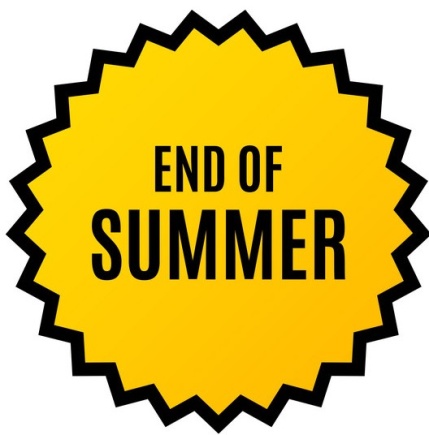 ROCKOVÝ KONCERTÍKV HOSPODĚ „U NOŽÍKŮ“HRAJE NEKOŘSKÁ GRUNGE KAPELA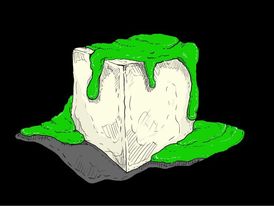  „SOUR SUGAR“SOBOTA 04.09.2021 OD 19:30 HOD